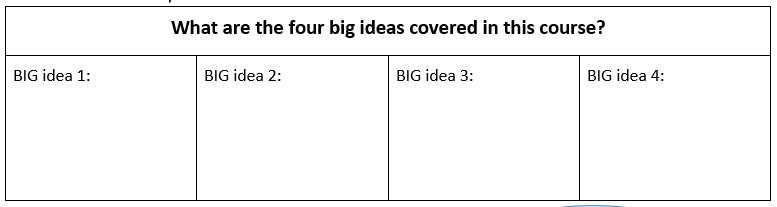 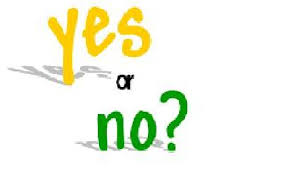 Do we take late work?  What is the most important thing in the formula for success? __________________________________________________________________________________________________________________________________________________________________________Syllabus ContractI have read and fully understand the AP Biology syllabus, including but not limited to the information on p. 8-10 about grading, assignments and late work.________________________________          ________________________	____________(student printed name)                                  	(student signature)			(date)________________________________     	    ________________________	____________(parent/guardian printed name)                          (parent/guardian signature)             (date)What should be included in an article review?What should be included in an article review?What should be included in an article review?What should be included in an article review?Thing 1:Thing 2:Thing 3:Thing 4: